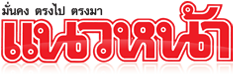 ข่าวประจำวันอังคารที่ 30 สิงหาคม พ.ศ.2559 หน้าที่ 21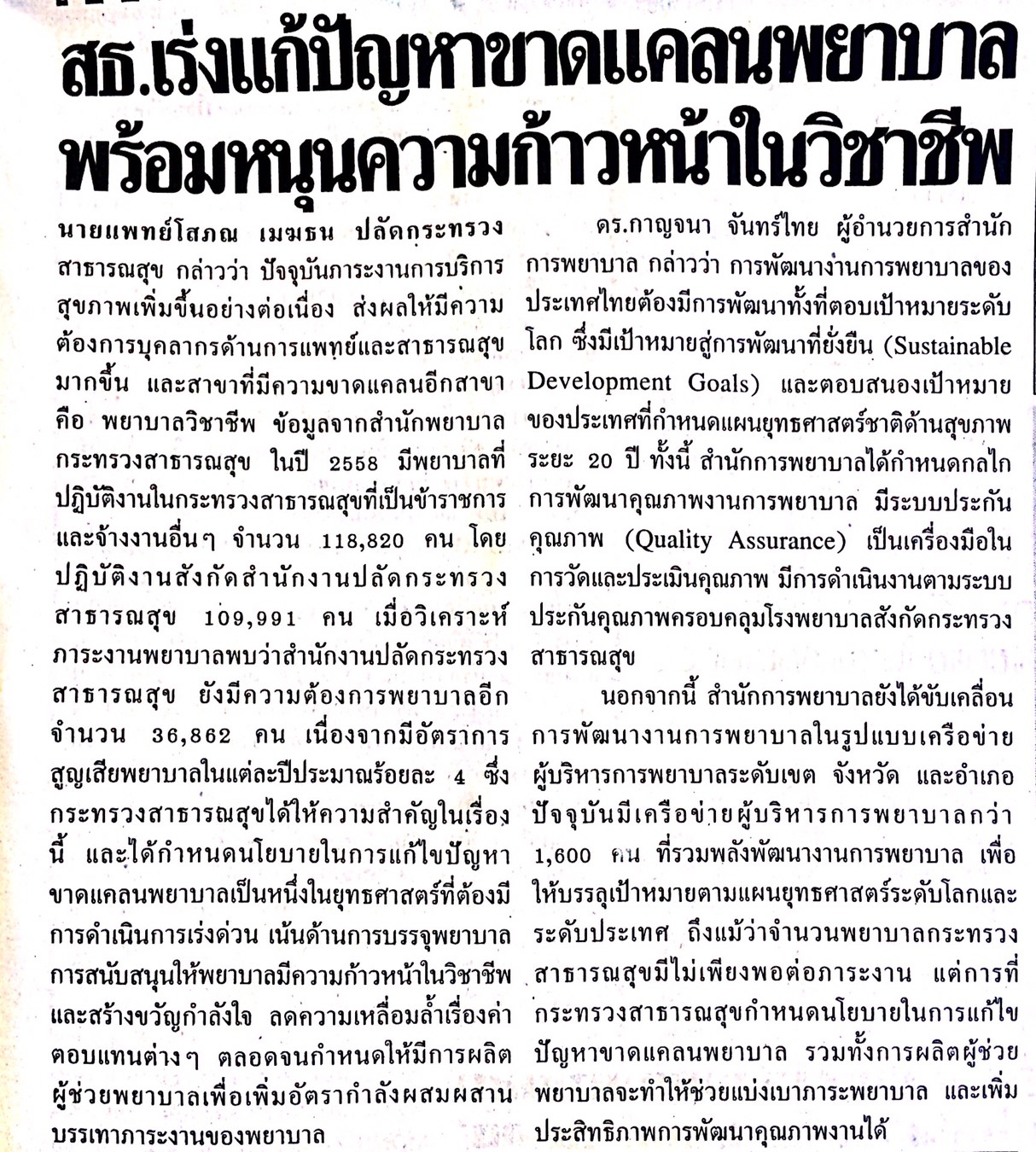 ข่าวประจำวันอังคารที่ 30 สิงหาคม พ.ศ.2559 หน้าที่ 21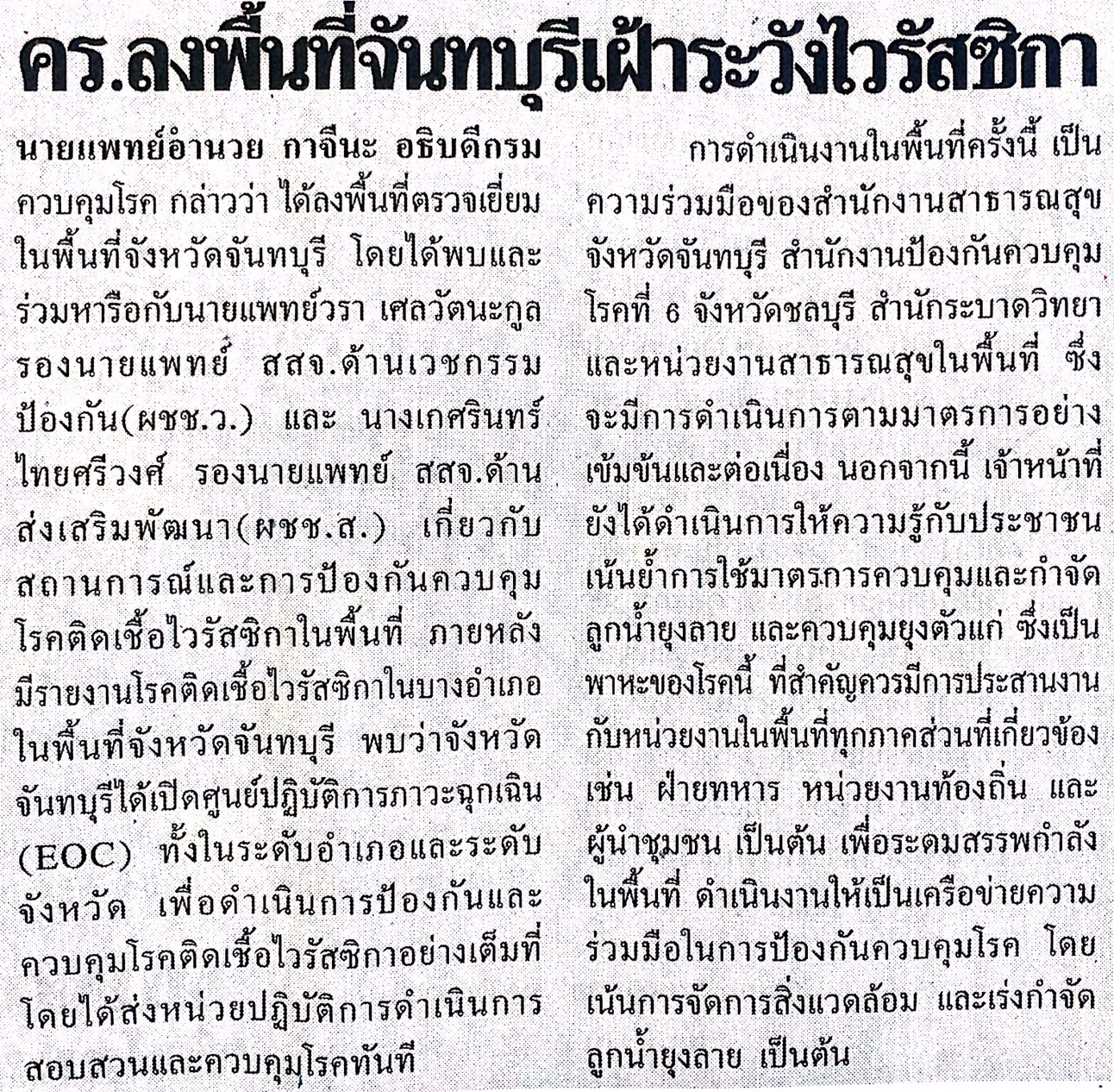 ข่าวประจำวันอังคารที่ 30 สิงหาคม พ.ศ.2559 หน้าที่ 21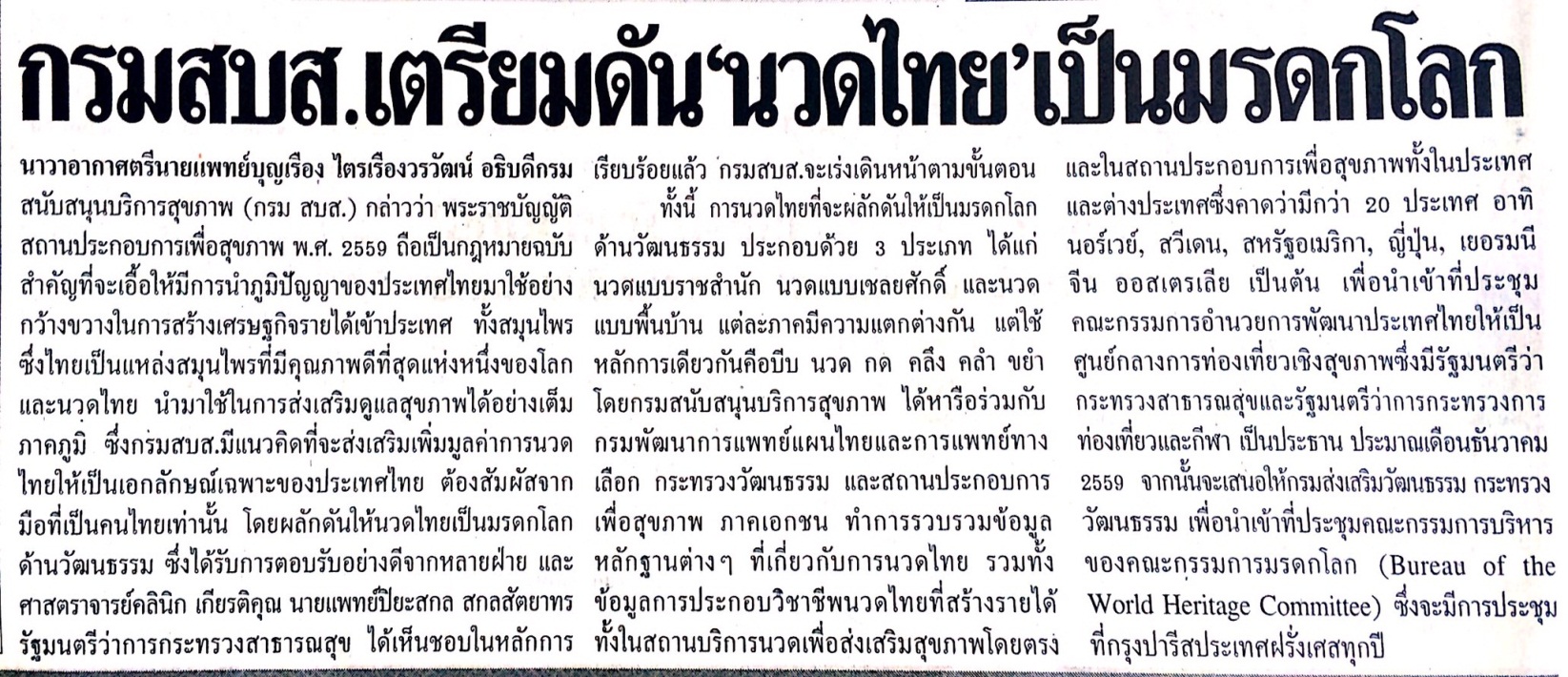 ข่าวประจำวันอังคารที่ 30 สิงหาคม พ.ศ.2559 หน้าที่ 21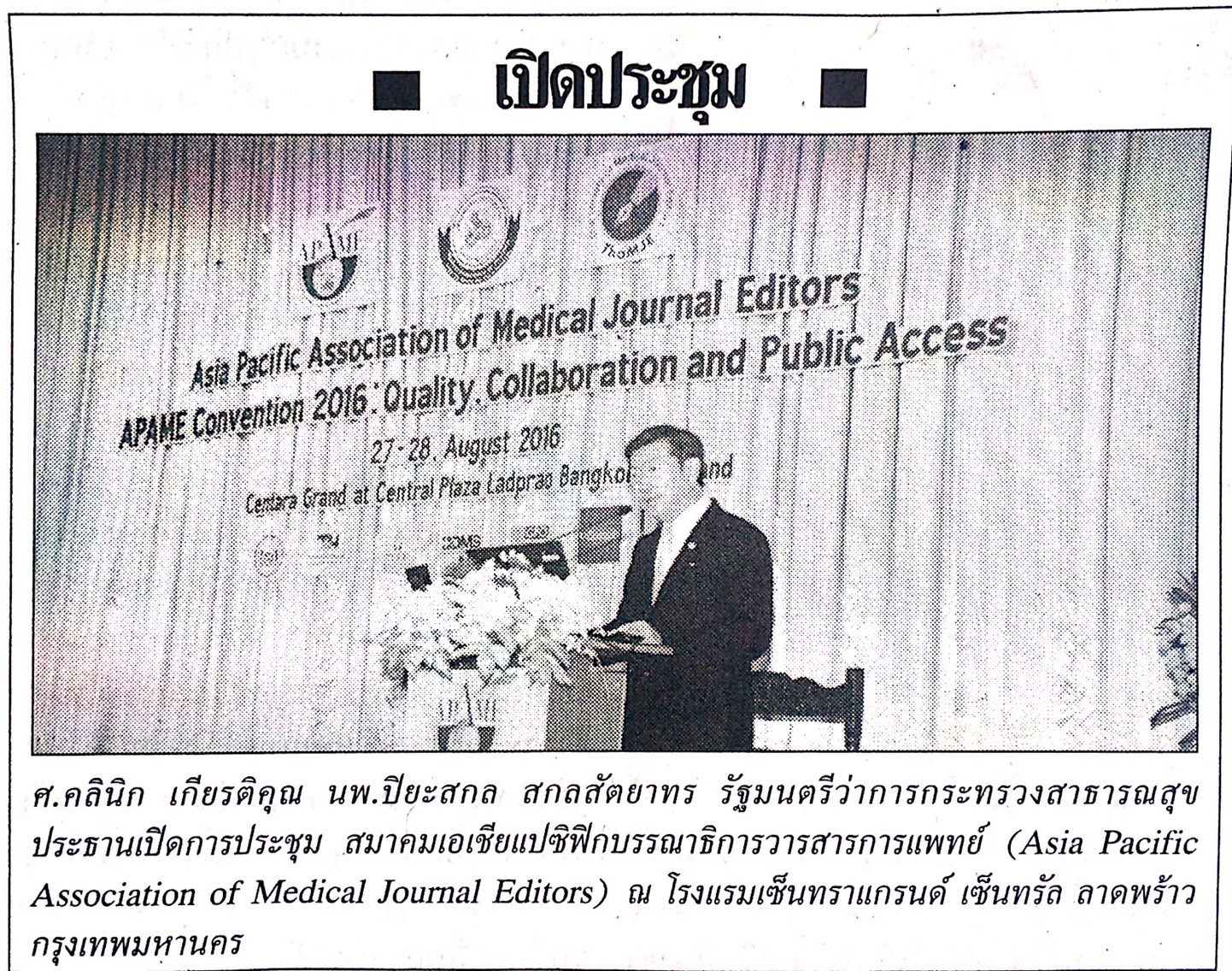 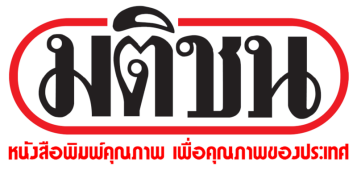 ข่าวประจำวันอังคารที่ 30 สิงหาคม พ.ศ.2559 หน้าที่ 7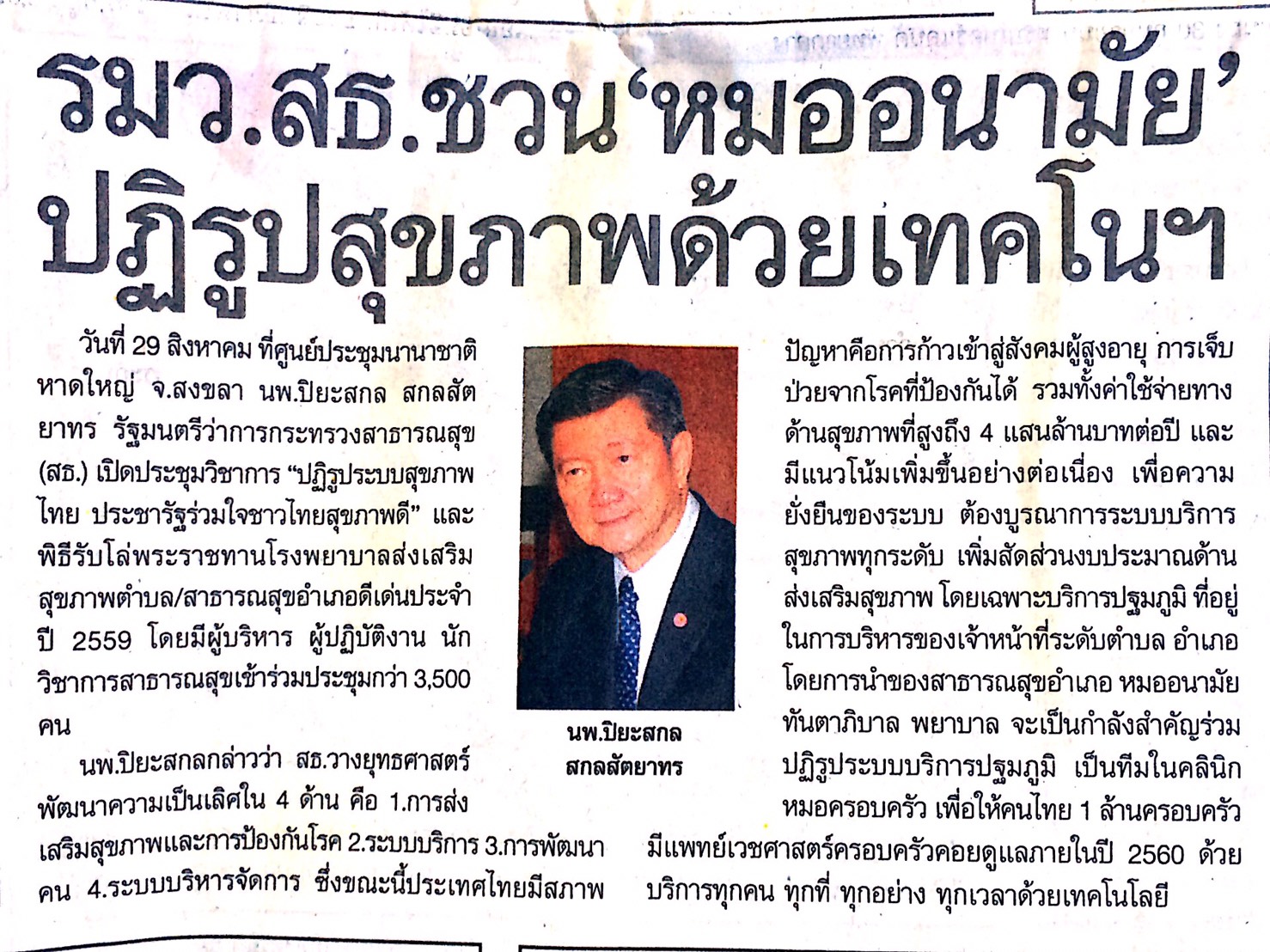 ข่าวประจำวันอังคารที่ 30 สิงหาคม พ.ศ.2559 หน้าที่ 12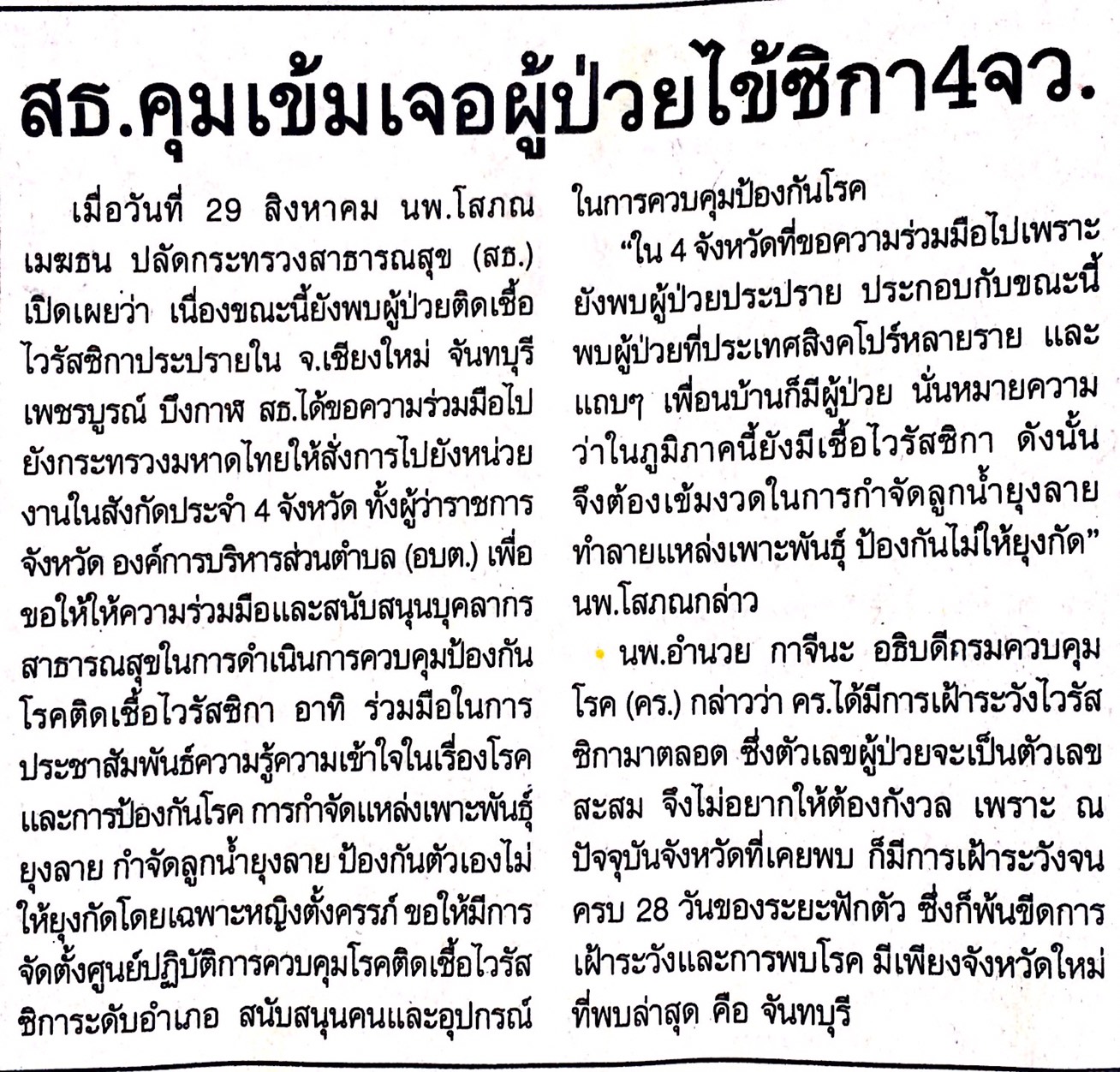 